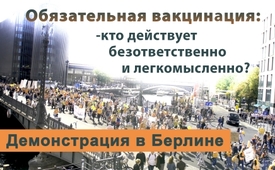 Демонстрация в Берлине Часть 2 Обязательная вакцинация - кто действует безответственно и легкомысленно?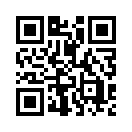 Это безответственные, эгоистичные фантазёры, которые 14.09.2019 в Берлине вышли против обязательной прививки от кори?
Там присутствовали представители Kla.TV и говорили об этом с участниками демонстрации, врачами и представителями свободных СМИ.Под девизом "Нет обязательной вакцинации – вакцинация должна оставаться добровольной" 14 сентября 2019 года организация "Netzwerk Impfentscheid Deutschland" призвала провести демонстрацию в Берлине. 
Незадолго до принятия бундестагом решения о признании закона по защите от кори около 4500 человек в Берлине воспользовались возможностью высказать свои опасения по поводу планируемой обязательной вакцинации.

Действительно ли люди, критически настроенные в отношении вакцинации, действуют безответственно, эгоистично и легкомысленно, как неоднократно об этом заявляли ведущие СМИ? Представители Kla.TV присутствовали на этой акции в Берлине и беседовали со многими заинтересованными гражданами, врачами и представителями свободных СМИ.
Давайте послушаем, что люди думают по этому поводу и почему они не видят оснований для введения обязательной вакцинации против кори в Европе.

Почему Вы сегодня здесь на демонстрации в Берлине?

Для нас очень важно высказать свой голос против обязательной вакцинации, потому что она просто противоречит человеческому достоинству, потому что она противоречит положению о физической неприкосновенности. Мы не можем поддержать это решение.

Тема вакцинации очень важна для меня, потому что моя дочь была привита в возрасте 6 месяцев, и потом состояние ее здоровья реально ухудшилось.

Я здесь для того, чтобы бороться против обязательной вакцинации, потому что не думаю, что это нормально – вводить обязательные прививки. 

Я работала в школе, где учились молодые люди, и 16-летняя девочка сказала мне, что неделю назад – это было в 2009 году, ей сделали прививку от гриппа, и с того времени она себя очень плохо чувствовала. Я отвезла ее к врачу. Через неделю мне позвонила мать и сказала, что она умерла. И это то, что я считаю крайне опасным, такого на самом деле не должно было произойти. Если вакцины действительно безвредны, то ничего подобного просто не случилось бы.

Меня пугает то, как много неправды в этой работе, и отчасти то, что много людей в Германии плохо информированы.  Обнаруживаются совершенно другие факты, когда начинаешь разбираться.
Благодаря тому, что я поняла это, заинтересовалась вопросами вакцинации против кори; и теперь я могу сказать с уверенностью: корь – это не смертельная болезнь.

У меня дома четверо детей. Двое из них никогда не прививались, и это самые здоровые из четырех моих детей.

Заявить о себе, не только сидеть в гостиной и молчать, но просто показать, что так не пойдёт.
... Думаю, важно вынести вопрос о предстоящей обязательной вакцинации на общественное обозрение, в общественную сферу, а также показать свои лица, потому что многие люди, отстаивающие свою правду, боятся репрессий. Я хотел бы дать сигнал....
Я здесь потому, что я акушерка, потому что я помогаю прийти в мир детям здоровыми и хочу, чтобы их здоровье было сохранено.
Потому что родители уже звонили мне много раз. Они звонят мне вечером в 10 часов и говорят, что что-то случилось с нашим ребенком. Он кричит не так, как обычно, есть существенные изменения. Потом я вижу этих детей. Если все пойдет хорошо, у них будет только нейродермит и многие другие заболевания. Я уже все пережила, даже мертвых детей.

У меня самой побочные эффекты после вакцинации, от которых я буду страдать всю оставшуюся жизнь, и я ухаживаю за людьми в больнице, у которых побочные эффекты после вакцинации…". Детские болезни не так опасны, как побочные эффекты, я просто сомневаюсь в безопасности вакцины.

Сегодня людей, критически настроенных в отношении вакцинации, постоянно называют старомодными, эгоистичными и безответственными, говорят, что они подвергают опасности других, и это постоянно повторяют. Что бы вы сказали таким людям?

… Напротив, я бы сказал, что люди, критически настроенные по отношению к прививкам, думают, наблюдают. Они многое пережили в собственной семье, а также подобные переживания были среди их родственников и друзей.

Да, я бы сказала этим людям, что дело не в том, какое у них мнение, а что суть демонстрации в том, что можно выразить свое мнение и убеждение как свободного человека, и если эти люди хотят сделать себе прививки, то пусть прививаются. Я не хочу их останавливать. Хотя на самом деле, я хотела бы это сделать, потому что знаю о негативных последствиях вакцинирования, но если они очень этого хотят, пожалуйста, пусть делают. 

Если это означает, что мы безответственны только из-за того, что подвергаем данные вопросы сомнению и разбираемся с этим, то мы, возможно, безответственны и эгоистичны для других, но я думаю, что эгоизм – нечто иное. я думаю, что вопрос прививок во многом связан с самоопределением, и мы просто не хотим его лишиться.

Я всегда советовала бы таким людям внимательно исследовать тему инфекционных заболеваний, прививочный вопрос и побочные эффекты после вакцинации, потому что часто побочные эффекты бывают хуже, чем сама болезнь. 

Я бы сказала им, что есть много информации, и вы можете начать с Пастера и Поля Эрлиха. Если исследовать все это, то можно сформировать собственное мнение.

... думаю, что это было бы хорошо, если бы люди, критически настроенные в отношении вакцинации, и активные сторонники прививок собирались за "круглым столом", были представлены в общественных СМИ. Но если в ведущие СМИ приглашается критик, то на него там просто давят. Это я уже часто видел и переживал. Я был бы за научный дискурс, просто руководствоваться научной основой, удалив все эмоции и работая только с фактами.
Во-первых, я бы спросила ее, действительно ли здоровый человек может быть настолько опасен для кого-то.

У меня самой была корь, когда мне было 2 года. Я была вакцинирована против кори в ГДР, когда мне было 11 месяцев. Это была обязательная прививка. В возрасте 2-х лет, по словам родителей, у меня была сильная корь, так что я не могла нормально ходить после этого. Я была очень маленькой, хрупкой и нежной. После этого у меня случился коклюш, хотя мне сделали прививку от него.

Возникает вопрос, кто именно является безответственным? Кто исследует данный вопрос, а затем принимает решение, или же тот, кто не хочет разобраться в данной теме? 

На самом деле, это должны быть "свежепривитые", кто не должен посещать школу, а не невакцинированные "биотеррористы", как их обзывают. Невакцинированный человек не является носителем болезни. Это полная чепуха. Невакцинированные люди даже более здоровые.

Я не делаю прививок уже 20 лет, после того, как я увидела, что появляются побочные эффекты: астма, сенная лихорадка или нейродермит. И если родители хотели сделать прививку любой ценой, я говорила: «Я не могу пойти против своей совести, делая прививки».

Я думаю, что право каждого, критически рассматривать те темы, которые волнуют весь мир. Будь то вакцинация или что-то еще. И каждый делает все возможное, чтобы сформировать свое собственное мнение. Это должно быть основано, прежде всего, на фактах, а не на эмоциональном давлении.

Если верить средствам массовой информации и фармацевтической промышленности, то всегда говорят, что корь смертельна. Поэтому эта обязательная вакцинация должна быть введена уже сейчас. Неужели корь смертельна и действительно так опасна? 

Корь может быть смертельной. Но смертельным может быть и вирус герпеса. И прививание также может быть смертельным. Однако, это не то, о чем люди любят говорить. Я приведу вам пример. Если ребенок умирает от порока сердца и есть доказательства того, что у него в крови замечены следы кори, значит, он умер от кори. В прессе пишут: "Невакцинированный (даже не подтверждено, был ли он действительно невакцинированным) ребенок умирает от кори. Но о том, что у него порок сердца и он был реанимирован по дороге в больницу, не упоминается. Однако есть два случая, 2014 год (Институт Роберта Коха даже опубликовал это), когда после прививок наступила смерть, но об этом не пишут нигде в прессе.
Если мы говорим о том, что каждый тысячный ребенок сегодня умирает, то это просто ложь.

В последние годы в Германии от 500 до 2000 детей и взрослых ежегодно заболевают корью. Иногда больше, иногда меньше, эти данные колеблются. В прошлом году от кори страдали 543 человека, что составляло 0,00068% населения. Так что это действительно до смешного мало.
Ну, сначала вам нужно посмотреть на цифры, чтобы увидеть, сколько смертей от кори есть на самом деле. 

Ранее на митинге мы слышали, что около 8 человек, если я правильно поняла, каждый год умирают от молнии. Никто не запрещает нам выходить на улицу во время грозы. Тогда почему мы должны, в случае одной смерти от кори в год, если я правильно помню, приводить такое оружие в движение?

Чего я хочу, так это честного разъяснения, которое можно сравнить: столько серьезных протеканий кори, я знаю, они есть. Но с другой стороны, сколько у нас негативных последствий от вакцинации, которые не закончились через 3 дня, никто об этом не говорит, то есть официально не говорится.

Рядом с нами, например, я живу в южной части Нижней Саксонии, поблизости от Тюрингии, в 2016 году было 14 заболевших корью в Тюрингии, в Эйхсфельде. Из них 12 были вакцинированы несколько раз, т.е. дважды, один пациент вообще не был вакцинирован и один - один раз. То есть заболело больше вакцинированных.

... Погодите-ка, когда речь заходит о туберкулёзе, который на самом деле уже был побеждён, то в мире насчитывается 1,5 миллиона смертей, но никто не заинтересован в этом, никто ничего не делает. То же самое с больничными микробами, 40 000 человек умирают каждый год, и никого это не волнует. 

Никто не хочет обязательной вакцинации, ни совет по этике, ни медики. Всегда есть только несколько крикунов, которые требуют этого. Это метод.
Вы просто должны спросить себя, почему наши федеральные министры здравоохранения банкиры, а не врачи? В чем дело? Речь идет о деньгах, ни о чем другом. И если банкир принимает совершенно неверные советы на основании случаев заболеваемости корью, со стороны своих лоббистов, (сам Йенс Шпан был лоббистом), то на посту министра здравоохранения им нечего  делать.
Если вам нужно что-то делать под принуждением, то это никогда не может быть реальной причиной для этого. 

Сказка про корь - это только начало, то есть, она будет продолжаться. Физическая неприкосновенность - с ней можно распрощаться, ее больше не будет, потом придут следующие сказки и вы все, вся ваша свобода уйдет, и это произойдёт очень скоро.

Поэтому настало время, чтобы люди не только просыпались, но начали действовать, связывались друг с другом, …

Просвещение - это хорошо, но в какой-то момент мы должны действовать, иначе дальше не продвинется.от ah./rw.Источники:-Может быть вас тоже интересует:#Farma - Фарма - www.kla.tv/FarmaKla.TV – Другие новости ... свободные – независимые – без цензуры ...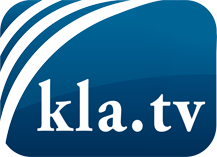 О чем СМИ не должны молчать ...Мало слышанное от народа, для народа...регулярные новости на www.kla.tv/ruОставайтесь с нами!Бесплатную рассылку новостей по электронной почте
Вы можете получить по ссылке www.kla.tv/abo-ruИнструкция по безопасности:Несогласные голоса, к сожалению, все снова подвергаются цензуре и подавлению. До тех пор, пока мы не будем сообщать в соответствии с интересами и идеологией системной прессы, мы всегда должны ожидать, что будут искать предлоги, чтобы заблокировать или навредить Kla.TV.Поэтому объединитесь сегодня в сеть независимо от интернета!
Нажмите здесь: www.kla.tv/vernetzung&lang=ruЛицензия:    Creative Commons License с указанием названия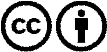 Распространение и переработка желательно с указанием названия! При этом материал не может быть представлен вне контекста. Учреждения, финансируемые за счет государственных средств, не могут пользоваться ими без консультации. Нарушения могут преследоваться по закону.